Садвакасова З.М. 	Психологическая устойчивость личности: теория и практика: монография / З.М. Садвакасова. – Aлмaты: Қaзaқ университеті, 2021. – 432 с.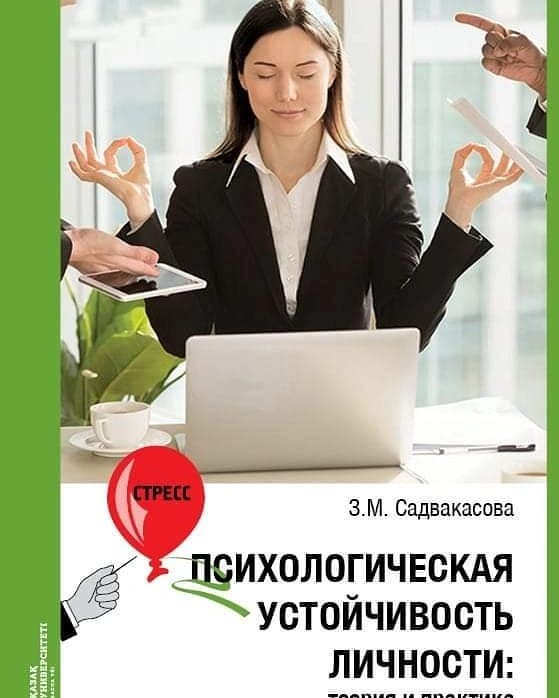 В период пандемии коронавируса 2020 года центром психического здоровья г. Алматы было проведено исследование, которое показало, что уровень тревожности у населения был повышенный, а тем более у тех, кто входил в группу риска. На данное исследование также подтолкнули истории, реальные ситуации, которые рассказывались вокруг, а также реальные последствия, отражающиеся напрямую негативно на психическом здоровье человека, если он не контролировал ситуацию внутри и во вне окружения, не браль отвественность в свои руки. В кризисные времена, стрессовых ситуациях оставались мудрыми те, кто имел терапию мудрости и когнитивный багаж совладания собой. В период Ковид-19, Коронавируса-20 активизировались по всей Республике Казахстан общественные неправительственные организации, которые работали целенаправленно с целевыми группами помогая укреплять силу духа и быть психологически устойчивыми личностями. Активную роль приняла и кафедра общей прикладной психологии факультета философии и политологии Казахского национального университета имени аль-Фараби, запустившая проект «МыРядом!». Преподаватели осуществляли психологическую помощь и поддержку через горячую линию для населения Республики Казахстан. Каждую неделю в зависимости от потребностей и запросов населения психологи проводили через WhatsApp, Zoom психологическое консультирование, при этом основная роль была уделена специалистам, которые на местах могли оказать своевременную поддержку и психологическое сопровождение. Мероприятия по психологии устойчивости проводились через мастерские, вебинары, виртуальную психологическую гостиную, обучающие тренинги, являющиеся проводниками и помощниками в психологической поддержке населения. Обучали, передавали поведенческие навыки по психо-
логической устойчивости не только преподаватели, но вносили свой вклад в психическое здоровье  магистранты и студенты. В первой главе мы рассмотрели исследования разных теоретиков о роли психологической устойчивости личности, что влияет на данное поведение. И кто в первую очередь подвержен стрессу, не устойчив и какие моменты, факторы влияют на данное поведение. Также, что необходимо человеку, чтобы он мог восстанавливать свое первоначальное состояние, своевременно взять себя в руки и сохранить свое психическое здоровье в стрессовых ситуациях, не вредя и не разрушая себя. Во второй главе представлена авторская программа, кото-
рую внедрили при поддержке по Республике Казахстан ОФ «KAZBRANDS» (рук. Кайкенова Ж.К.) и представителей МОН РК, активно осуществляющих работу с воспитанниками детских домов и волонтёров. Программа  связана с внедрением менторства, наставничества, волонтерства; ОФ «Бақытты отбасы» (рук. Байсакова З.), созданного по инициативе акимата Алматы для работы по поддержке многодетных и малообеспеченных семей г.Алматы. В монографию включен опыт куратора-эдвайзера по работе с «группой риска». В КазНУ им. аль-Фараби с департаментом по воспитательной работе, совместно с кафедрами общей и прикладной психологии, педагогики и образовательного менеджмента проводятся зимняя и летняя школа куратора (руководитель профессор Мынбаева А.К.), где учитываются актуальные потребности студенческой молодежи, запросы кураторатов-эдвайзеров вуза. Через тренинги, методические семинары эти проблемы, «пятна» устраняются. Также командное сотрудничество кафедр, кабинет психологической службы при кафедре психологии помогают своевременно осуществлять психологическую поддержку студенту, оказавшемуся в трудной жизненной ситуации. Материалы были апробированы на международной зимней и летней психологической школе «Психологические мастерские: Основы и технологии Интегративной Прикладной психологии-21», организованной Центром психологических технологий и инноваций при кафедре общей и прикладной психологии в КазНУ имени аль-Фараби (руководитель – профессор Ф.С. Ташимова). Представленный опыт в монографии будет полезен не только специалистам, которые работают с кризисными ситуациями в кризисных центрах, но и студентам, магистрантам, обучающимся по специальности «Психология», «Психология-Педагогика», «Социальная педагогика и самопознание». 